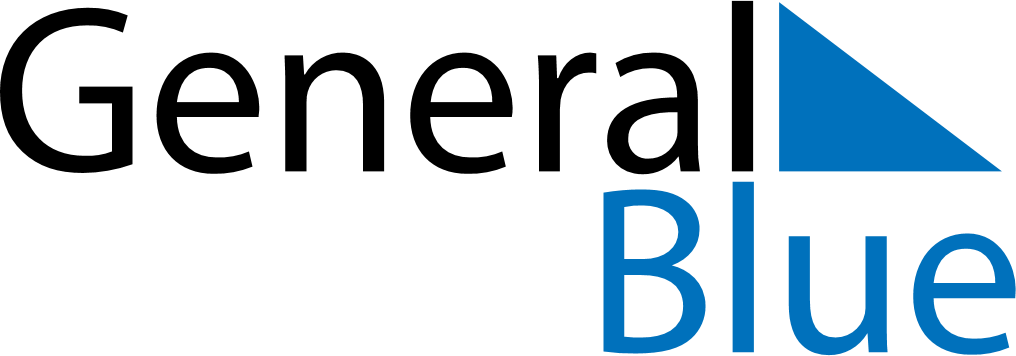 February 2136February 2136February 2136February 2136February 2136SundayMondayTuesdayWednesdayThursdayFridaySaturday1234567891011121314151617181920212223242526272829